参加申込書以下の参加申込書にご記入の上、下記のFAX、またはE-mailにて、お申込下さい。FAX：0274-59-2470　　※お申込みにあたって必ずご確認くださいE-mail：kikakuka@vill.ueno.gunma.jp ◎宿泊予定の方は2月末まで、日帰りの方は3月11日までにお申し込み下さい。※E-mailの場合、申込書と同内容をメール本文にベタ打ちでも構いません。※申し込み後、後日、詳細なご案内をお送りいたします。・自動車ご利用の際は、極力乗り合わせをお願いいたします。高崎駅より送迎バスを運行しますので、是非ご利用ください。※15日に公共交通機関でお越しの方は、送迎について別途ご相談下さい。・会場近くは宿泊施設が少ないため、なるべく相部屋をお願いいたします。※ご宿泊は、1泊朝食付7000～12000円程度を予定しています。※宿泊をご希望の方には、追って詳細をご連絡、ご希望をお伺いいたします。・交通手段の詳細につきましては、上野村Webサイト内、『上野村へのアクセス』にてご確認ください。（　http://www.uenomura.jp/etc/map.html　）参加者氏名（ふりがな）参加者氏名（ふりがな）参加者氏名（ふりがな）勤務先・団体等名称勤務先・団体等名称勤務先・団体等名称勤務先・団体等名称勤務先・団体等名称所属・職名所属・職名所属・職名所属・職名ご連絡先住所・電話番号〒〒〒〒〒〒〒〒TEL FAX TEL FAX TEL FAX ご連絡先メールアドレス＠＠＠＠＠緊急連絡先（携帯電話等）16日交流会 参加　／　欠席※会費　2000円送迎バスのご利用（高崎駅発着）送迎バスのご利用（高崎駅発着）１６日往路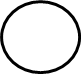 （8:30／10:00発予定）１６日復路　／　１７日復路
（該当を○で囲んで下さい）１６日往路（8:30／10:00発予定）１６日復路　／　１７日復路
（該当を○で囲んで下さい）１６日往路（8:30／10:00発予定）１６日復路　／　１７日復路
（該当を○で囲んで下さい）１６日往路（8:30／10:00発予定）１６日復路　／　１７日復路
（該当を○で囲んで下さい）１６日往路（8:30／10:00発予定）１６日復路　／　１７日復路
（該当を○で囲んで下さい）１６日往路（8:30／10:00発予定）１６日復路　／　１７日復路
（該当を○で囲んで下さい）お車のご利用有　／　無ご宿泊の有無15日　／　16日現地視察の希望現地視察の希望現地視察の希望 16日　／　17日　／　無  16日　／　17日　／　無  16日　／　17日　／　無  16日　／　17日　／　無  16日　／　17日　／　無  16日　／　17日　／　無  16日　／　17日　／　無 その他連絡事項